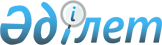 Аудандық мәслихаттың 2012 жылғы 21 желтоқсандағы № 80 "2013-2015 жылдарға арналған Қарғалы ауданының бюджеті туралы" шешіміне өзгерістер мен толықтырулар енгізу туралыАқтөбе облысы Қарғалы аудандық мәслихатының 2013 жылғы 30 сәуірдегі № 112 шешімі. Ақтөбе облысының Әділет департаментінде 2013 жылғы 15 мамырда № 3586 болып тіркелді

      Қазақстан Республикасының 2008 жылғы 4 желтоқсандағы Бюджеттік кодексінің 104, 106 баптарына, Қазақстан Республикасының 2001 жылғы 23 қаңтардағы «Қазақстан Республикасындағы жергілікті мемлекеттік басқару және өзін-өзі басқару туралы» Заңының 6 бабының 1 тармағына, Қазақстан Республикасы Үкіметінің 2013 жылғы 27 ақпандағы № 189 «2012 жылғы бюджет қаражатының қалдықтары есебінен тиісті бюджеттік бағдарламалардың жылдық жоспарлы тағайындауларын ұлғайту және 2012 жылы республикалық бюджеттен бөлінген нысаналы даму трансферттерінің пайдаланылмаған (толық пайдаланылмаған) сомаларын 2013 жылы пайдалану (толық пайдалану) туралы» қаулысына сәйкес Қарғалы аудандық мәслихаты ШЕШІМ ЕТТІ:



      1. Аудандық мәслихатының «2013-2015 жылдарға арналған Қарғалы ауданының бюджеті туралы» 2012 жылғы 21 желтоқсандағы № 80 (нормативтік құқықтық кесімдерді мемлекеттік тіркеу Тізіліміне 3490 нөмірімен тіркелген, 2013 жылғы 22 қаңтардағы аудандық «Қарғалы» газетінің № 4 санында жарияланған) шешіміне мынадай өзгерістер мен толықтырулар енгізілсін:



      1) 1 тармақтағы:



      1) тармақшасындағы:

      кірістер-

      «2 270 261» саны «2 273 051» сандарымен ауыстырылсын;

      оның ішінде:

      трансферттер түсімдері бойынша-

      «1 790 691» саны «1 793 481» сандарымен ауыстырылсын;



      2) тармақшасындағы:

      шығындар

      «2 342 565,3» саны «2 345 553» санымен ауыстырылсын;



      5) тармақшасындағы:

      бюджет тапшылығы бойынша-

      «-108 129,3» саны «-108 327» санымен ауыстырылсын;



      6) тармақшасындағы:

      бюджеттік тапшылығын қаржыландыру бойынша-

      «108 129,3» саны «108 327» санымен ауыстырылсын;



      2) 10 тармақ келесі мазмұндағы жолмен толықтырылсын:

      елдi мекендердi абаттандыру - 2535 мың теңге;

      Ұлы Отан соғысы мүгедектері мен қатысушыларына біржолғы материалдық көмек төлеуге – 255 мың теңге.



      Көрсетілген шешімдегі 1 және 5 қосымшалар осы шешімдегі 1 және  2 қосымшаларға сәйкес редакцияда мазмұндалсын.



      2. Осы шешім 2013 жылдың 1 қаңтардан бастап қолданысқа енгізіледі.      Аудандық мәслихат                 Аудандық мәслихат

      сессиясының төрағасы                  хатшысы         А. Утегенов                     Х. Жылқыбеков

Аудандық мәслихаттың

2013 жылғы 30 сәуірдегі

№ 112 шешіміне

1 Қосымша

Аудандық мәслихаттың

2012 жылғы 21 желтоқсандағы

№ 80 шешіміне

1 Қосымша Қарғалы ауданының 2013 жылға арналған бюджеті

Аудандық мәслихаттың

2013 жылғы 30 сәуірдегі

№ 112 шешіміне

2 қосымша

Аудандық мәслихаттың

2012 жылғы 21 желтоқсандағы

№ 80 шешіміне

5 қосымша 2013 жылға арналған бюджетте ауылдық (селолық) округ бағдарламаларының

ТІЗБЕСІкестенің жалғасы
					© 2012. Қазақстан Республикасы Әділет министрлігінің «Қазақстан Республикасының Заңнама және құқықтық ақпарат институты» ШЖҚ РМК
				СанатыСанатыСанатыСанатыСанатыСомасы, мың теңге
СыныбыСыныбыСыныбыСыныбыIшкi сыныбыIшкi сыныбыIшкi сыныбыАтауы
І. Кірістер2273051
1
Салықтық түсімдер436079
101
Табыс салығы185470
10122Жеке табыс салығы185470103
Әлеуметтiк салық156730
10311Әлеуметтік салық156730104
Меншiкке салынатын салықтар85479
10411Мүлiкке салынатын салықтар5273310433Жер салығы731610444Көлiк құралдарына салынатын салық2178010455Бірыңғай жер салығы3650105
Тауарларға, жұмыстарға және қызметтерге салынатын iшкi салықтар6721
10522Акциздер91310533Табиғи және басқа да ресурстарды пайдаланғаны үшiн түсетiн түсiмдер308010544Кәсiпкерлiк және кәсiби қызметтi жүргiзгенi үшiн алынатын алымдар268910755Ойын бизнесіне салық39108
Заңдық мәнді іс-әрекеттерді жасағаны және (немесе) оған уәкілеттігі бар мемлекеттік органдар немесе лауазымды адамдар құжаттар бергені үшін алынатын міндетті төлемдер1679
10811Мемлекеттік баж16792
Салықтық емес түсiмдер41991
201
Мемлекеттік меншіктен түсетін кірістер1179
20155Мемлекет меншігіндегі мүлікті жалға беруден түсетін кірістер1179206
Басқа да салықтық емес түсiмдер40812
20611Басқа да салықтық емес түсiмдер408123
Негізгі капиталды сатудан түсетін түсімдер1500
303
Жердi және материалдық емес активтердi сату1500
30311Жерді сату15004
Трансферттердің түсімдері1793481
402
Мемлекеттiк басқарудың жоғары тұрған органдарынан түсетiн трансферттер1793481
4022
Облыстық бюджеттен түсетiн трансферттер1793481
Функционалдық топФункционалдық топФункционалдық топФункционалдық топФункционалдық топСомасы, мың теңге
Кіші функцияКіші функцияКіші функцияКіші функцияБюджеттік бағдарламалардың әкiмшiсiБюджеттік бағдарламалардың әкiмшiсiБюджеттік бағдарламалардың әкiмшiсiБағдарламаБағдарламаАтауы
ІІ. Шығындар2345553
01
Жалпы сипаттағы мемлекеттiк қызметтер 207465
011
Мемлекеттiк басқарудың жалпы функцияларын орындайтын өкiлдi, атқарушы және басқа органдар145898
011112
Аудан (облыстық маңызы бар қала) мәслихатының аппараты14851
011112001Аудан (облыстық маңызы бар қала) мәслихатының қызметін қамтамасыз ету жөніндегі қызметтер14742003Мемлекеттік органның күрделі шығыстары109011122
Аудан (облыстық маңызы бар қала) әкімінің аппараты48603
011122001Аудан (облыстық маңызы бар қала) әкімінің қызметін қамтамасыз ету жөніндегі қызметтер42079003Мемлекеттік органның күрделі шығыстары6524011123
Қаладағы аудан, аудандық маңызы бар қала, кент, ауыл (село), ауылдық (селолық) округ әкімінің аппараты82444
011123001Қаладағы аудан, аудандық маңызы бар қаланың, кент, ауыл (село), ауылдық (селолық) округ әкімінің қызметін қамтамасыз ету жөніндегі қызметтер82004022Мемлекеттік органның күрделі шығыстары4402
Қаржылық қызмет49319
452
Ауданның (облыстық маңызы бар қаланың) қаржы бөлімі49319
452001Ауданның (облыстық маңызы бар қаланың) бюджетін орындау және ауданның (облыстық маңызы бар қаланың) коммуналдық меншігін басқару саласындағы мемлекеттік саясатты іске асыру жөніндегі қызметтер18206003Салық салу мақсатында мүлікті бағалауды жүргізу490010Жекешелендіру, коммуналдық меншікті басқару, жекешелендіруден кейінгі қызмет және осыған байланысты дауларды реттеу 200011Коммуналдық меншікке түскен мүлікті есепке алу, сақтау, бағалау және сату29604018Мемлекеттік органның күрделі шығыстары8195
Жоспарлау және статистикалық қызмет12248
476
Ауданның (облыстық маңызы бар қаланың) экономика және бюджеттік жоспарлау кәсіпкерлік бөлімі12248
476001Экономикалық саясатты, мемлекеттік жоспарлау жүйесін қалыптастыру және дамыту және ауданды (облыстық маңызы бар қала) басқару саласындағы мемлекеттік саясатты іске асыру жөніндегі қызметтер11881003Мемлекеттік органның күрделі шығыстары36702
Қорғаныс6537
021
Әскери мұқтаждықтар1471
021122
Аудан (облыстық маңызы бар қала) әкімінің аппараты1471
021122005Жалпыға бірдей әскери міндетті атқару шеңберіндегі іс-шаралар14712
Төтенше жағдайлар жөнiндегi жұмыстарды ұйымдастыру5066
122
Аудан (облыстық маңызы бар қала) әкімінің аппараты5066
122006Аудан (облыстық маңызы бар қала) ауқымындағы төтенше жағдайлардың алдын алу және оларды жою3272007Аудандық (қалалық) ауқымдағы дала өрттерінің, сондай-ақ мемлекеттік өртке қарсы қызмет органдары құрылмаған елдi мекендерде өрттердің алдын алу және оларды сөндіру жөніндегі іс-шаралар179403
Қоғамдық тәртіп, қауіпсіздік, құқықтық, сот, қылмыстық-атқару қызметі666
039
Қоғамдық тәртіп және қауіпсіздік саласындағы басқа да қызметтер666
458
Ауданның (облыстық маңызы бар қаланың) тұрғын үй-коммуналдық шаруашылығы, жолаушылар көлігі және автомобиль жолдары бөлімі666
458021Елдi мекендерде жол жүрісі қауiпсiздiгін қамтамасыз ету66604
Бiлiм беру1546139,3
041
Мектепке дейiнгi тәрбие және оқыту182852
471
Ауданның (облыстық маңызы бар қаланың) білім, дене шынықтыру және спорт бөлімі182852
471003Мектепке дейінгі тәрбие ұйымдарының қызметін қамтамасыз ету142442040Мектепке дейінгі білім беру ұйымдарында мемлекеттік білім беру тапсырысын іске асыруға404102
Бастауыш, негізгі орта және жалпы орта білім беру1098232
2123
Қаладағы аудан, аудандық маңызы бар қала, кент, ауыл (село), ауылдық (селолық) округ әкімінің аппараты1561
2123005Ауылдық (селолық) жерлерде балаларды мектепке дейін тегін алып баруды және кері алып келуді ұйымдастыру1561471
Ауданның (облыстық маңызы бар қаланың) білім, дене шынықтыру және спорт бөлімі1096671
471004Жалпы білім беру1049030471005Балалар мен жеткіншектерге қосымша білім беру 476419
Бiлiм беру саласындағы өзге де қызметтер265055,3
466
Ауданның (облыстық маңызы бар қаланың) сәулет, қала құрылысы және құрылыс бөлімі183305,3
037Білім беру объектілерін салу және реконструкциялау183305,3471
Ауданның (облыстық маңызы бар қаланың) білім, дене шынықтыру және спорт бөлімі81750
471008Ауданның (облыстык маңызы бар қаланың) мемлекеттік білім беру мекемелерінде білім беру жүйесін ақпараттандыру6377471009Ауданның (облыстык маңызы бар қаланың) мемлекеттік білім беру мекемелер үшін оқулықтар мен оқу-әдiстемелiк кешендерді сатып алу және жеткізу5446471010Аудандық (қалалық) ауқымдағы мектеп олимпиадаларын және мектептен тыс іс-шараларды өткiзу3842020Жетім баланы (жетім балаларды) және ата-аналарының қамқорынсыз қалған баланы (балаларды) күтіп-ұстауға асыраушыларына ай сайынғы ақшалай қаражат төлемдері 8811067Ведомстволық бағыныстағы мемлекеттік мекемелерінің және ұйымдарының күрделі шығыстары5727406
Әлеуметтiк көмек және әлеуметтiк қамсыздандыру130643
2
Әлеуметтiк көмек113280
2123
Қаладағы аудан, аудандық маңызы бар қала, кент, ауыл (село), ауылдық (селолық) округ әкімінің аппараты9456
2123003Мұқтаж азаматтарға үйінде әлеуметтік көмек көрсету9456451
Ауданның (облыстық маңызы бар қаланың) жұмыспен қамту және әлеуметтік бағдарламалар бөлімі103824
451002Еңбекпен қамту бағдарламасы20829004Ауылдық жерлерде тұратын денсаулық сақтау, білім беру, әлеуметтік қамтамасыз ету, мәдениет, спорт және ветеринар мамандарына отын сатып алуға Қазақстан Республикасының заңнамасына сәйкес әлеуметтік көмек көрсету6344005Мемлекеттік атаулы әлеуметтік көмек 385006Тұрғын үй көмегі15000007Жергілікті өкілетті органдардың шешімі бойынша мұқтаж азаматтардың жекелеген топтарына әлеуметтік көмек5206501618 жасқа дейінгі балаларға мемлекеттік жәрдемақылар7522017Мүгедектерді оңалту жеке бағдарламасына сәйкес, мұқтаж мүгедектерді міндетті гигиеналық құралдармен және ымдау тілі мамандарының қызмет көрсетуін, жеке көмекшілермен қамтамасыз ету1679023Жұмыспен қамту орталықтарының қызметін қамтамасыз ету09
Әлеуметтiк көмек және әлеуметтiк қамтамасыз ету салаларындағы өзге де қызметтер17363
451
Ауданның (облыстық маңызы бар қаланың) жұмыспен қамту және әлеуметтік бағдарламалар бөлімі17363
451001Жергілікті деңгейде халық үшін әлеуметтік бағдарламаларды жұмыспен қамтуды қамтамасыз етуді іске асыру саласындағы мемлекеттік саясатты іске асыру жөніндегі қызметтер 15353011Жәрдемақыларды және басқа да әлеуметтік төлемдерді есептеу, төлеу мен жеткізу бойынша қызметтерге ақы төлеу1606021Мемлекеттік органның күрделі шығыстары40407
Тұрғын үй-коммуналдық шаруашылық213792,8
071
Тұрғын үй шаруашылығы62255,7
458
Ауданның (облыстық маңызы бар қаланың) тұрғын үй-коммуналдық шаруашылығы, жолаушылар көлігі және автомобиль жолдары бөлімі4961
003Мемлекеттік тұрғын үй қорының сақтаулуын ұйымдастыру4961042Жұмыспен қамту-2020 бағдарламасы бойынша ауылдық елді мекендерді дамыту шеңберінде объектілерді реконструкциялау0466
Ауданның (облыстық маңызы бар қаланың) сәулет, қала құрылысы және құрылыс бөлімі57294,7
466003Мемлекеттік коммуналдық тұрғын үй қорының тұрғын үйін жобалау, салу және (немесе) сатып алу 16875,6466004Инженерлік коммуникациялық инфрақұрылымды жобалау, дамыту, жайластыру және (немесе) сатып алу40419,1074Жұмыспен қамту 2020 бағдарламасының екінші бағыты шеңберінде жетіспейтін инженерлік- коммуникациялық инфрақұрылымды дамытуға және жайластыруға0471
Ауданның (облыстық маңызы бар қаланың) білім, дене шынықтыру және спорт бөлімі0026Жұмыспен қамту 2020 бағдарламасы бойынша ауылдық елді мекендерді дамыту шеңберінде объектілерді жөндеу02
Коммуналдық шаруашылық119634,1
123
Қаладағы аудан, аудандық маңызы бар қала, кент, ауыл (село), ауылдық (селолық) округ әкімінің аппараты20848
123014Елді мекендерді сумен жабдықтауды ұйымдастыру20848458
Ауданның (облыстық маңызы бар қаланың) тұрғын үй-коммуналдық шаруашылығы, жолаушылар көлігі және автомобиль жолдары бөлімі98786
458012Сумен жабдықтау және су бөлу жүйесінің қызмет етуі 4815458026Ауданның (облыстық маңызы бар қаланың) коммуналдық меншігіндегі жылу жүйелерін қолдануды ұйымдастыру11567027Ауданның (облыстық маңызы бар қаланың) коммуналдық меншігіндегі газ жүйелерін қолдануды ұйымдастыру1423028Коммуналдық шаруашылығын дамыту80981466
Ауданның (облыстық маңызы бар қаланың) сәулет, қала құрылысы және құрылыс бөлімі0,1006Сумен жабдықтау және су бұру жүйесін дамыту0,13
Елді-мекендерді көркейту31903
3123
Қаладағы аудан, аудандық маңызы бар қала, кент, ауыл (село), ауылдық (селолық) округ әкімінің аппараты23043
3123008Елді мекендерде көшелерді жарықтандыру134593123009Елді мекендердің санитариясын қамтамасыз ету23143123011Елді мекендерді абаттандыру мен көгалдандыру7270458
Ауданның (облыстық маңызы бар қаланың) тұрғын үй-коммуналдық шаруашылығы, жолаушылар көлігі және автомобиль жолдары бөлімі8860
015Елдi мекендердегі көшелердi жарықтандыру1700458016Елдi мекендердiң санитариясын қамтамасыз ету4625018Елдi мекендердi абаттандыру және көгалдандыру253508
Мәдениет, спорт, туризм және ақпараттық кеңістiк103403
081
Мәдениет саласындағы қызмет48009
455
Ауданның (облыстық маңызы бар қаланың) мәдениет және тілдерді дамыту бөлімі48009
455003Мәдени-демалыс жұмысын қолдау480092
Спорт1474
471
Ауданның (облыстық маңызы бар қаланың) білім, дене шынықтыру және спорт бөлімі1474
471014Аудандық (облыстық маңызы бар қалалық) деңгейде спорттық жарыстар өткiзу715471015Әртүрлi спорт түрлерi бойынша аудан (облыстық маңызы бар қала) құрама командаларының мүшелерiн дайындау және олардың облыстық спорт жарыстарына қатысуы7593
Ақпараттық кеңiстiк36295
455
Ауданның (облыстық маңызы бар қаланың) мәдениет және тілдерді дамыту бөлімі26883
455006Аудандық (қалалық) кiтапханалардың жұмыс iстеуi26483455007Мемлекеттік тілді және Қазақстан халықтарының басқа да тілдерін дамыту400456
Ауданның (облыстық маңызы бар қаланың) ішкі саясат бөлімі9412
456002Газеттер мен журналдар арқылы мемлекеттік ақпараттық саясат жүргізу жөніндегі қызметтер8267456005Телерадио хабарларын тарату арқылы мемлекеттік ақпараттық саясатты жүргізу жөніндегі қызметтер11459
Мәдениет, спорт, туризм және ақпараттық кеңiстiктi ұйымдастыру жөнiндегi өзге де қызметтер17625
455
Ауданның (облыстық маңызы бар қаланың) мәдениет және тілдерді дамыту бөлімі9814
455001Жергілікті деңгейде тілдерді және мәдениетті дамыту саласындағы мемлекеттік саясатты іске асыру жөніндегі қызметтер5218010Мемлекеттік органның күрделі шығыстары 101032Ведомстволық бағыныстағы мемлекеттік мекемелерінің және ұйымдарының күрделі шығыстары4495456
Ауданның (облыстық маңызы бар қаланың) ішкі саясат бөлімі7811
456001Жергілікті деңгейде ақпарат, мемлекеттілікті нығайту және азаматтардың әлеуметтік сенімділігін қалыптастыру саласында мемлекеттік саясатты іске асыру жөніндегі қызметтер6207003Жастар саясаты саласында іс-шараларды іске асыру1553006Мемлекеттік органның күрделі шығыстары 5110
Ауыл, су, орман, балық шаруашылығы, ерекше қорғалатын табиғи аумақтар, қоршаған ортаны және жануарлар дүниесін қорғау, жер қатынастары56733,3
101
Ауыл шаруашылығы23873,3
466
Ауданның (облыстық маңызы бар қаланың) сәулет, қала құрылысы және құрылыс бөлімі4820,3
010Ауыл шаруашылығы объектілерін дамыту4820,3474
Ауданның (облыстық маңызы бар қаланың) ауыл шаруашылығы және ветеринария бөлімі10847
474001Жергілікті деңгейде ауыл шаруашылығы және ветеринария саласындағы мемлекеттік саясатты іске асыру жөніндегі қызметтер10847476
Ауданның (облыстық маңызы бар қаланың) экономика және бюджеттік жоспарлау кәсіпкерлік бөлімі8206
476099Мамандардың әлеуметтік көмек көрсетуі жөніндегі шараларды іске асыру82066
Жер қатынастары6391
463
Ауданның (облыстық маңызы бар қаланың) жер қатынастары бөлімі6391
463001Аудан (облыстық маңызы бар қала) аумағында жер қатынастарын реттеу саласындағы мемлекеттік саясатты іске асыру жөніндегі қызметтер63919
Ауыл, су, орман, балық шаруашылығы және қоршаған ортаны қорғау мен жер қатынастары саласындағы өзге де қызметтер26469
474
Ауданның (облыстық маңызы бар қаланың) ауыл шаруашылығы және ветеринария бөлімі26469
474013Эпизоотияға қарсы іс-шаралар жүргізу2646911
Өнеркәсіп, сәулет, қала құрылысы және құрылыс қызметі9738
2
Сәулет, қала құрылысы және құрылыс қызметі9738
466
Ауданның (облыстық маңызы бар қаланың) сәулет, қала құрылысы және құрылыс бөлімі9738
466001Құрылыс, облыс қалаларының, аудандарының және елді мекендерінің сәулеттік бейнесін жақсарту саласындағы мемлекеттік саясатты іске асыру және ауданның (облыстық маңызы бар қаланың) аумағын оңтайлау және тиімді қала құрылыстық игеруді қамтамасыз ету жөніндегі қызметтер 7938013Аудан аумағында қала құрылысын дамытудың кешенді схемаларын, аудандық (облыстық) маңызы бар қалалардың, кенттердің және өзге де ауылдық елді мекендердің бас жоспарларын әзірлеу180012
Көлiк және коммуникация20925
121
Автомобиль көлiгi20925
121123
Қаладағы аудан, аудандық маңызы бар қала, кент, ауыл (село), ауылдық (селолық) округ әкімінің аппараты5092
121123013Аудандық маңызы бар қалаларда, кенттерде, ауылдарда (селоларда), ауылдық (селолық) округтерде автомобиль жолдарының жұмыс істеуін қамтамасыз ету5092458
Ауданның (облыстық маңызы бар қаланың) тұрғын үй-коммуналдық шаруашылығы, жолаушылар көлігі және автомобиль жолдары бөлімі15833
458023Автомобиль жолдарының жұмыс істеуін қамтамасыз ету1583313
Басқалар43228
3
Кәсiпкерлiк қызметтi қолдау және бәсекелестікті қорғау388
476
Ауданның (облыстық маңызы бар қаланың) экономика және бюджеттік жоспарлау кәсіпкерлік бөлімі388
476005Кәсіпкерлік қызметті қолдау3889
Басқалар42840
123
Қаладағы аудан, аудандық маңызы бар қала, кент, ауыл (село), ауылдық (селолық) округ әкімінің аппараты15998
040«Өңірлерді дамыту» Бағдарламасы шеңберінде өңірлерді экономикалық дамытуға жәрдемдесу бойынша шараларды іске асыру15998452
Ауданның (облыстық маңызы бар қаланың) қаржы бөлімі1700
452012Ауданның (облыстық маңызы бар қаланың) жергілікті атқарушы органының резерві1700458
Ауданның (облыстық маңызы бар қаланың) тұрғын үй-коммуналдық шаруашылығы, жолаушылар көлігі және автомобиль жолдары бөлімі10005
458001Жергілікті деңгейде тұрғын үй-коммуналдық шаруашылығы, жолаушылар көлігі және автомобиль жолдары саласындағы мемлекеттік саясатты іске асыру жөніндегі қызметтер7903108Жергілікті бюджеттік инвестициялық жобалардың және концессиялық жобалардың техникалық-экономикалық негіздемесін әзірлеу немесе түзету және сараптамасын жүргізу, концессиялық жобаларды консультациялық сүйемелдеу2102471
Ауданның (облыстық маңызы бар қаланың) білім, дене шынықтыру және спорт бөлімі15137
471001Білім, дене шынықтыру және спорт бөлімі қызметін қамтамасыз ету1513715
Трансферттер6282,6
1
Трансферттер6282,6
452
Ауданның (облыстық маңызы бар қаланың) қаржы бөлімі6282,6
476006Нысаналы пайдаланылмаған (толық пайдаланылмаған) трансферттерді қайтару6282,6Функционалдық топФункционалдық топФункционалдық топФункционалдық топФункционалдық топСомасы, мың теңге
Кіші функцияКіші функцияКіші функцияКіші функцияБюджеттік бағдарламалардың әкiмшiсiБюджеттік бағдарламалардың әкiмшiсiБюджеттік бағдарламалардың әкiмшiсiБағдарламаБағдарламаАтауы
III. Таза бюджеттiк кредит беру35825
Бюджеттік кредиттер41544
10
Ауыл, су, орман, балық шаруашылығы, ерекше қорғалатын табиғи аумақтар, қоршаған ортаны және жануарлар дүниесін қорғау, жер қатынастары41544
101
Ауыл шаруашылығы41544
101476
Ауданның (облыстық маңызы бар қаланың) экономика және бюджеттік жоспарлау кәсіпкерлік бөлімі41544
004Мамандарды әлеуметтік қолдау шараларын іске асыруға берілетін бюджеттік кредиттер41544СанатыСанатыСанатыСанатыСанатыСомасы, мың теңге
СыныбыСыныбыСыныбыСыныбыIшкi сыныбыIшкi сыныбыIшкi сыныбыАтауы
5
Бюджеттік кредиттерді өтеу5719
01
Бюджеттік кредиттерді өтеу5719
11Мемлекеттік бюджеттен берілген бюджеттік кредиттерді өтеу5719Функционалдық топФункционалдық топФункционалдық топФункционалдық топФункционалдық топСомасы, мың теңге
Кіші функцияКіші функцияКіші функцияКіші функцияБюджеттік бағдарламалардың әкiмшiсiБюджеттік бағдарламалардың әкiмшiсiБюджеттік бағдарламалардың әкiмшiсiБағдарламаБағдарламаАтауы
IV. Қаржы активтерiмен жасалатын операциялар бойынша сальдо0
Қаржылық активтер сатып алу0
13
Басқалар0
9
Басқалар0
452
Ауданның (облыстық маңызы бар қаланың) қаржы бөлімі0
014Заңды тұлғалардың жарғылық капиталын қалыптастыру немесе ұлғайту0V. Бюджет тапшылығы (профицитi)-108327,0
VI. Бюджет тапшылығын қаржыландыру (профицитiн пайдалану)108327,0
СанатыСанатыСанатыСанатыСанатыСомасы, мың теңге
СыныбыСыныбыСыныбыСыныбыIшкi сыныбыIшкi сыныбыIшкi сыныбыАтауы
7
Қарыздар түсімі41544
01
Мемлекеттік ішкі қарыздар41544
22Қарыз алу келісім-шарттары41544Функционалдық топФункционалдық топФункционалдық топФункционалдық топФункционалдық топСомасы, мың теңге
Кіші функцияКіші функцияКіші функцияКіші функцияБюджеттік бағдарламалардың әкiмшiсiБюджеттік бағдарламалардың әкiмшiсiБюджеттік бағдарламалардың әкiмшiсiБағдарламаБағдарламаАтауы
16
Қарыздарды өтеу9824
161
Қарыздарды өтеу9824
161452
Ауданның (облыстық маңызы бар қаланың) қаржы бөлімі9824
161452008Жергiлiктi атқарушы органның жоғарғы тұрған бюджет алдындағы борышын өтеу5719021Жергілікті бюджеттен бөлінген пайдаланылмаған бюджеттік кредиттерді қайтару4105СанатыСанатыСанатыСанатыСанатыСомасы, мың теңге
СыныбыСыныбыСыныбыСыныбыIшкi сыныбыIшкi сыныбыIшкi сыныбыАтауы
8
Бюджет қаражаттарының пайдаланылатын қалдықтары76607,0
01
Бюджет қаражаты қалдықтары76607,0
11Бюджет қаражатының бос қалдықтары76607,0001022003005008009Ауылдық (селолық) округтердің атауыҚаладағы аудан, аудандық маңызы бар қаланың, кент, ауыл (село), ауылдық (селолық) округ әкімінің қызметін қамтамасыз ету жөніндегі қызметтерМемлекеттік органның күрделі шығыстарыМұқтаж азаматтарға үйінде әлеуметтік көмек көрсетуАуылдық (селолық) жерлерде балаларды мектепке дейін тегін алып баруды және кері алып келуді ұйымдастыруЕлді мекендерде көшелерді жарықтандыруЕлді мекендердің санитариясын қамтамасыз етуӘлімбет селолық округі 834182860101139653Ащылысай селолық округі 1015810513300899150Велихов селолық округі 82328001291121Қосестек селолық округі 92760222801928545Кемпірсай селолық округі 9365032430461567Бадамша селолық округі 16815038134852910991Желтау селолық округі 11018245901147238493Степной селолық округі 8799005242036294Барлығы8200444094561561134592314011013014040БарлығыАуылдық (селолық) округтердің атауыЕлді мекендерді абаттандыру мен көгалдандыруАудандық маңызы бар қалаларда, кенттерде, ауылдарда (селоларда), ауылдық (селолық) округтерде автомобиль жолдарының жұмыс істеуін қамтамасыз етуЕлді мекендерді сумен жабдықтауды ұйымдастыру«Өңірлерді дамыту» Бағдарламасы шеңберінде өңірлерді экономикалық дамытуға жәрдемдесу бойынша шараларды іске асыруӘлімбет селолық округі 13327914331056,513734,5Ащылысай селолық округі 44771143841585,919769,9Велихов селолық округі 672532070601,712643,7Қосестек селолық округі 20070001724,416601,4Кемпірсай селолық округі 15536846121001,316811,3Бадамша селолық округі 5687160805139,237448,2Желтау селолық округі 3038003784356823243Степной селолық округі 2783734565132118190Барлығы727050922084815998158442,0